Temat : Wiosna na łące- Biedroneczko, leć do nieba.Posłuchaj opowiadania i odpowiedz na pytania.Piosenka :Pytania do piosenki :-Co robi biedroneczka?-Kto ją złapał?-Dlaczego zwierzęta nic nie robiły biedronce?-Czego chciały od niej?https://www.youtube.com/watch?v=BeLMx4273_ERysuj po linii, a następnie pokoloruj rysunek.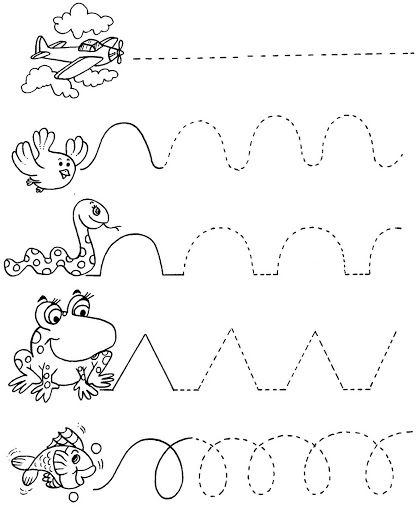 Pokoloruj obrazek według wzoru.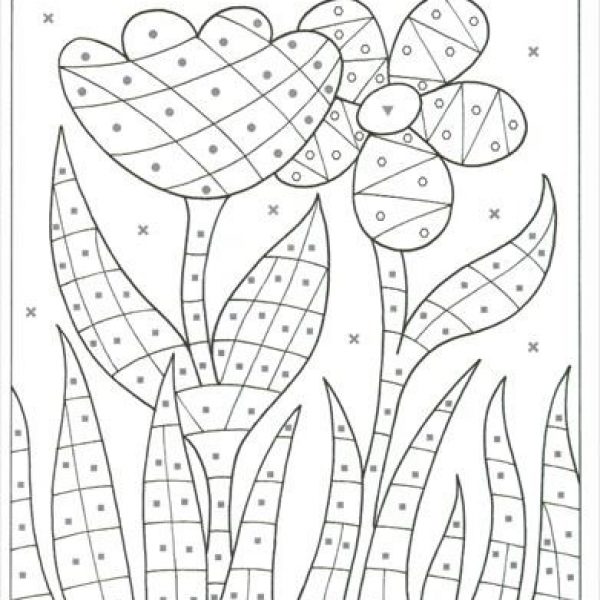  Dorysuj kropki biedronce tyle ile masz lat i pokoloruj ją.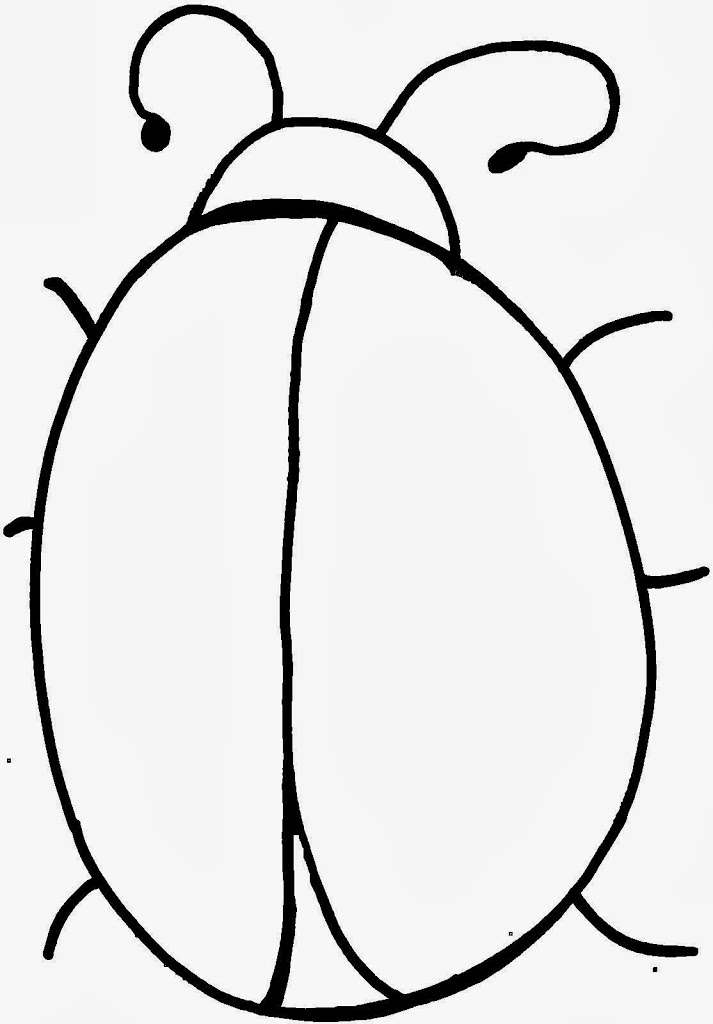 Rysuj po linii i pokoloruj obrazek. Opowiedz co się znajduje na tym obrazku.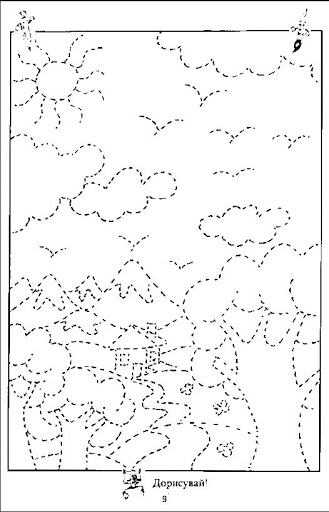 Trace the pottern .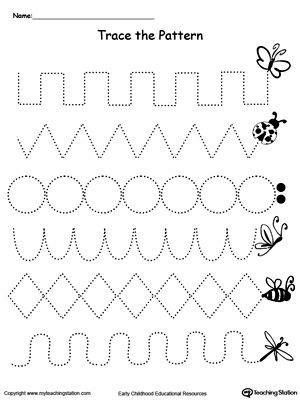 Song : „Ladybug” : https://www.youtube.com/watch?v=JwaqRYTirkI BIEDRONECZKAMała Biedroneczka  siedem kropek miała,Na zielonej łące wesoło fruwała.Złapał ją pajączek w swoją pajęczynę– uratuję Cię Biedronko, a ty mi coś przynieś.Biedroneczko leć do nieba, przynieś mi kawałek chleba.
Biedroneczko leć do nieba.Mała Biedroneczka  siedem kropek miała,Na zielonej łące wesoło fruwała.Złapał ją wróbelek niesie tę kruszynę– uratuję Cię Biedronko, a ty mi coś przynieś.Biedroneczko leć do nieba, przynieś mi kawałek chleba.
Biedroneczko leć do nieba.Mała Biedroneczka  siedem kropek miała,Na zielonej łące wesoło fruwała.Złapała ją żaba i po wodzie płynie– uratuję Cię Biedronko, a ty mi coś przynieś.Biedroneczko leć do nieba, przynieś mi kawałek chleba.
Biedroneczko leć do nieba.